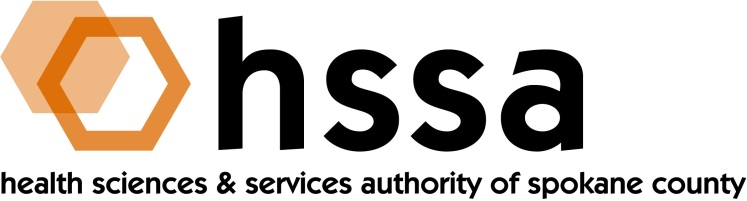 HSSA BOARD OF DIRECTORSMinutes of the December 18, 2019 Board MeetingGonzaga University, Goa Room, Hemmingson CenterMembers Present: Nancy Isserlis, Board Chair; Mike Wilson, Grants Chair; Jason Thacston, Finance Chair; Daryll DeWald, Kevin Oldenburg, Darryl Potyk and Dave Vachon. Members Absent: Frank VelázaquezStaff Present:Susan Ashe, Executive Director; Laura McAloon, Attorney; Gaylene Lewin, AccountantGuests: Kim Johnson, Managed Health Connections; J.T. RamseyCall to OrderNancy Isserlis welcomed everyone and called the meeting to order at approximately 3 PM. The meeting was held at Gonzaga University, Hemmingson Center, Goa Room.Board Actions Kevin Oldenburg moved and Mike Wilson seconded approval of the September 18, 2019 Board Minutes that unanimously passed.Mike Wilson moved to approve funding of HSSA’s $300,000 Access to Care grant to six local organizations, and Dave Vachon seconded the motion as follows, and it unanimously passed with one abstention on Pioneer Human Services:CHAS Health/East Central Dental				$120,000   Unanimously passedLutheran Community Services NW/Enhanced	 	   10,000   Unanimously passed   Partners with Families & Children			   	   75,000Pioneer Human Services/Opioid Recovery &	   	   32,000Stabilization program, focus on incarcerated   Passed with one abstention (Nancy Isserlis)  Spokane Prescription Assistance Network		   	   30,000  Unanimously passedYWCA Spokane Mental Health Therapy:			    33,000	   Unanimously Passed		TOTAL FUNDED					$300,000Mike Wilson moved and Jason Thackston seconded a motion to fund a matchinggrant to 2nd Science Bioscience for its Hop Stringing Machine for $250,000 to protect largely immigrant laborers in the state from injury. The Board passed the motion by 7 yays, 0 nays and 1 abstention by Keven Oldenburg.Kevin Oldenburg moved to approve the HSSA’s 2020 budget, Darryl Potyk seconded the motion and it was unanimously passed.Chair’s ReportNancy Isserlis reported that the Board Chair had signed a series of warrants since the Board last met and when a warrant required two signatures, Board Members Jason Thackston or Dave Vachon  provided.  She also proposed the dates for quarterly meetings in 2020 as March 18, June 17, September 16, and December 16. The Board was asked to check calendars and if there were any serious conflicts to let her know, otherwise please mark your calendars for these dates.Executive Director’s Report The full Executive Director’s Report was included in the Board packet members received at the meeting. Committee ReportsFinance CommitteeJason Thackston, Finance Committee Chair, provided the Finance Committee report as of the end of November. All looks good financially, and HSSA overhead continues to remain below l0% threshold at 6.9%. State sales tax revenue remains strong, and collections are 8.3% greater than the eleven months ending in 2018. HSSA’s scheduled bond payments were made in December.Thackston also introduced the 2020 budget to the Board. The total expenses in the proposed budget are at 8.13%, well below the 10% limit. Kevin Oldenburg moved to approve the budget, Darryl Potyk seconded the motion, and it was unanimously passed.
      B. Grants CommitteeThe Grants Committee met on Thursday, Nov 21, 2019, at the WSU Ignite Northwest Technology Center at 8 AM.Attending were Grants Committee Chair Mike Wilson, Board Chair Nancy Isserlis, and Board members Kevin Oldenburg, Dave Vachon, and Francisco Velázquez. The meeting was convened by Chair Wilson at about 8:10 AM.The first order of business was a discussion and scoring of several 2020 Access to Care grant proposals for funding. HSSA received 14 applications totaling $1,225,224 for its $300,000 grant. The following six (6) applications were selected for full or partial funding to be forwarded to the HSSA full Board at its December 18th meeting:CHAS Health/East Central Dental					$120,000Lutheran Community Services NW/Enhanced			    10,000    Access to EMDR for Trauma SurvivorsPartners with Families & Children					    75,000Pioneer Human Services/Opioid Recovery &			    32,000   Stabilization ProgramSpokane Prescription Assistance Network				    30,000YWCA Spokane Mental Health Therapy: Enhancement	    33,000   & Expansion										 _______Total 2020 Access to Care Grant Recommendations		$300,000The HSSA Grants Committees unanimously recommends the above six Access to Care proposals for funding by the full Board.The next agenda item for discussion was a matching grant from 2nd Science Bioscience for the development of an Automated Hop Stringing prototype from beta to full production in 2020. HSSA provides support for life sciences and this proposal will prevent human injuries and will benefit 1,300 workers statewide who are largely without health insurance. The proposal has received a matching grant of $250,000 from the Washington State Department of Agriculture from its federal Specialty Crop Block Grant Program (K2850).The HSSA Grants Committee unanimously recommend, with the abstention of Kevin Oldenburg, PhD, to the HSSA Board funding of $250,000 in a matching grant to 2nd Sight Bioscience. The last order of business was a discussion of a proposal from WSU for funding support for its Spokane Health Education and Innovation Building, South Campus. While the Committee supports WSU’s response to the Avista RFP for the property under consideration, the Grants Committee did not support a commitment to funding the proposal. 
ADDITIONAL GRANTS DISCUSSION ITEMSManaged Health Connections, LLC, Kim Johnson“Automated Contingency Management System for the Reduction of Alcohol Use.” This project would demonstrate the capability of an end-to-end contingency management (CM) platform designed to reduce alcohol use in problematic drinkers. Focus is on behavioral modification strategies and process monitoring.Mr. Johnson was asked for additional information and to resubmit his proposal with the additional information  Johnson requests a matching National Institute on Alcohol Abuse and Alcoholism $215,000 Phase I STTR grant.Amendment 1 to the Spokane Neighborhood Action Partners (SNAP) Community Health Initiative to extend the grant period by three months through March 31, 2020 at no additional cost. Board voted to approve. PitchBook, database that tracks all funding sources – VC, Private Capital Equity, M&A, and so on. The Spokane Public Library is the only public library in the nation with this resource, and PitchBook has discounted significantly its annual subscription to a total of $18,500. Some of HSSA’s startups have used this resource and speak very highly of it. The HSSA Board unanimously approved spending as an expense item up to half the annual subscription.Counsel’s ReportThere was no counsel report.Executive SessionThe HSSA Board held an executive session at 4 PM to discuss a performance review of an employer, and the executive session  concluded at 4:10 PM.The HSSA Board meeting adjourned at 4:10 PM.The next regularly scheduled meeting of the HSSA Board is scheduled March 18, 2020, 3 PM, location TBD.